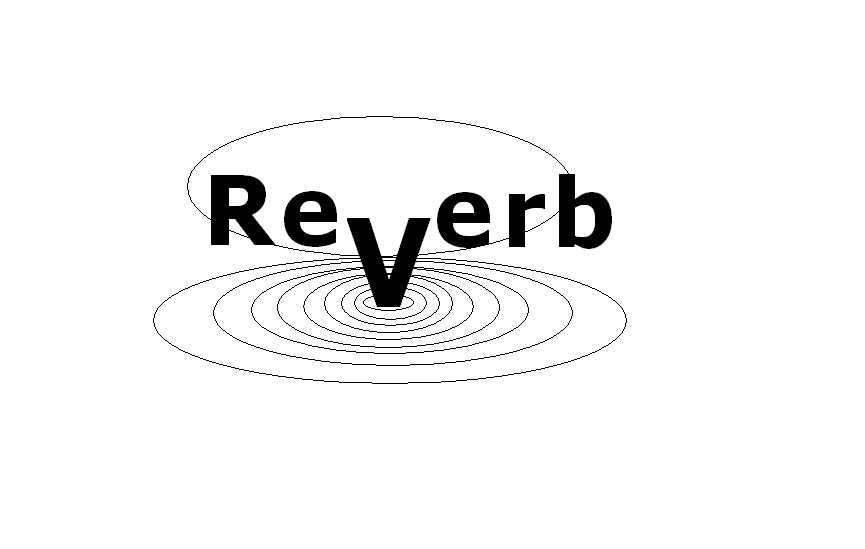 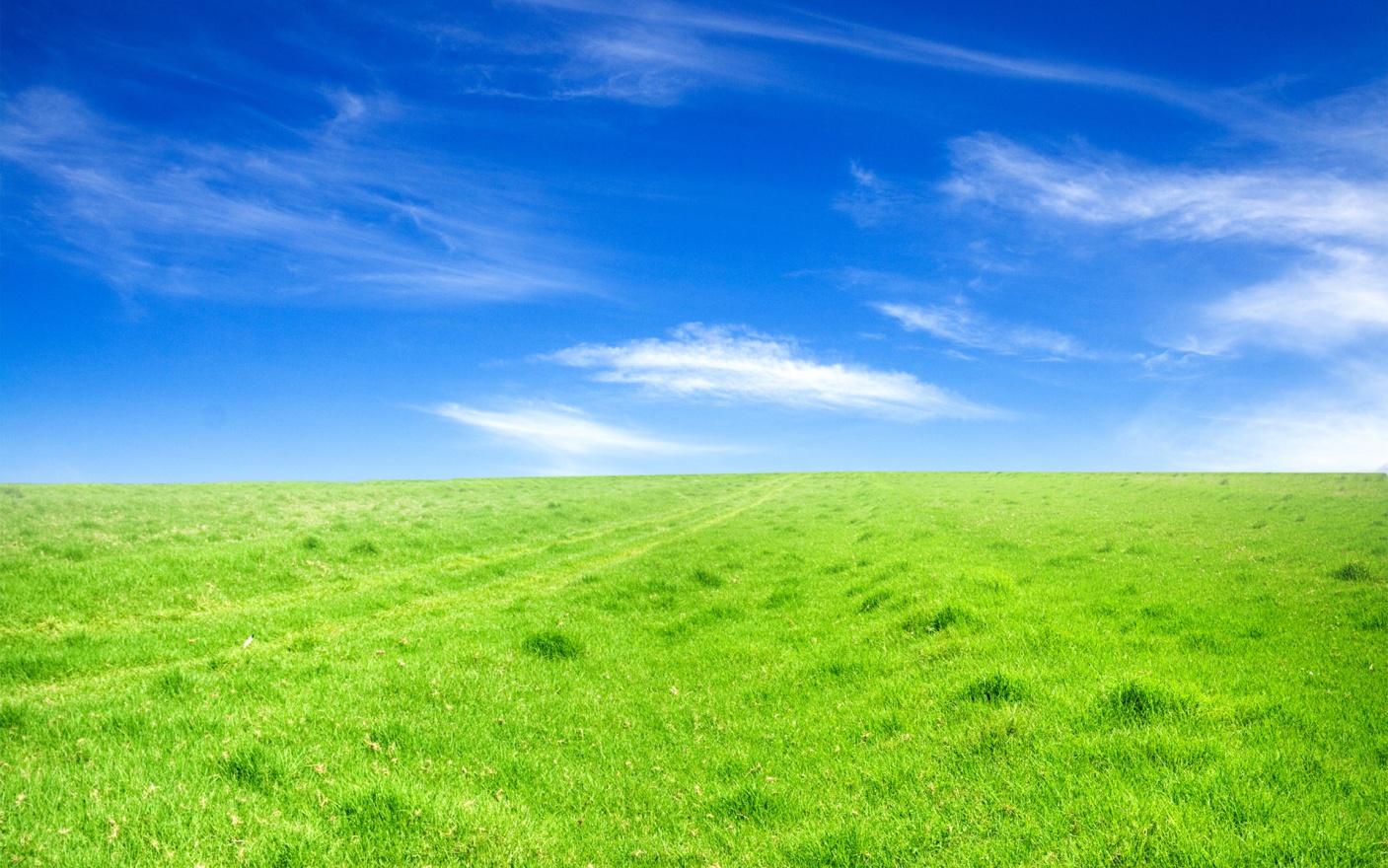 The Anglican Churches of Upper Wharfedale are seeking to appoint an inspirational Youth Leader to Project Reverb an established ecumenical youth work projectThe role ideally involves being resident in the area and help with accommodation is available for the right person. This is a 28 hours per week, 3 year fixed term contract starting early in 2014. The salary is £17,000 per annum, including pension contribution, 5 weeks paid holiday, and help with accommodation.The post holder will need a resilient Christian faith, servant heart, mission outlook and the necessary experience and commitment to work with church communities and young people. You will work as part of a prayerful and supportive ministry team.More details from: Mrs Sue Nelsonc/o The Rectory, Hebden Road, Grassington, North Yorkshire, BD23 5LAlintonad@gmail.comor for an informal chat contact Revd David Machamchdmacha@gmail.com tel. 01756 752575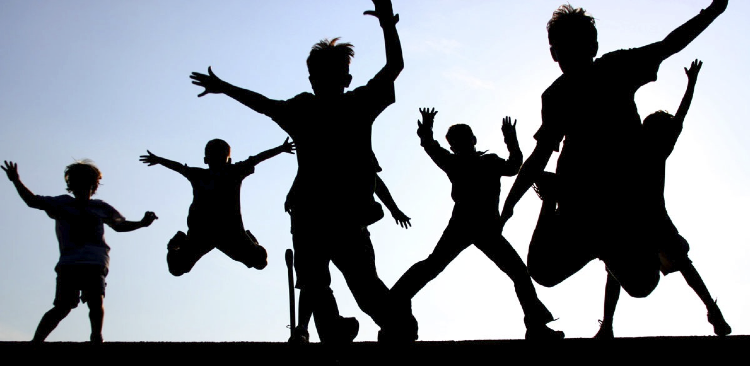 